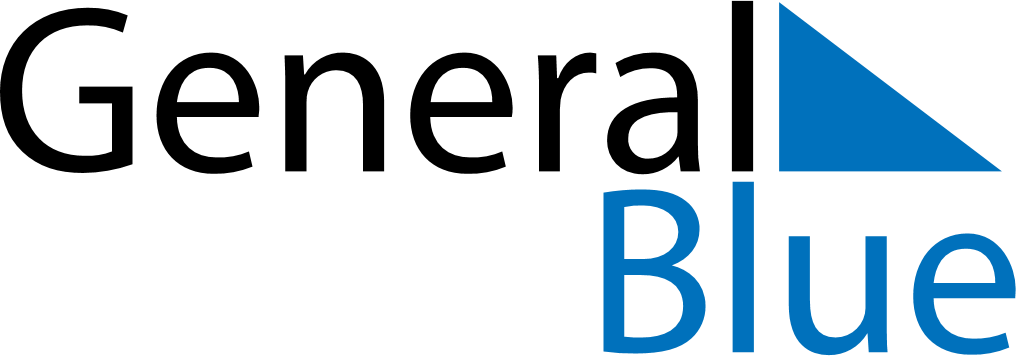 June 2024June 2024June 2024June 2024June 2024June 2024June 2024Don Juan, Monte Plata, Dominican RepublicDon Juan, Monte Plata, Dominican RepublicDon Juan, Monte Plata, Dominican RepublicDon Juan, Monte Plata, Dominican RepublicDon Juan, Monte Plata, Dominican RepublicDon Juan, Monte Plata, Dominican RepublicDon Juan, Monte Plata, Dominican RepublicSundayMondayMondayTuesdayWednesdayThursdayFridaySaturday1Sunrise: 6:01 AMSunset: 7:13 PMDaylight: 13 hours and 11 minutes.23345678Sunrise: 6:01 AMSunset: 7:13 PMDaylight: 13 hours and 11 minutes.Sunrise: 6:01 AMSunset: 7:14 PMDaylight: 13 hours and 12 minutes.Sunrise: 6:01 AMSunset: 7:14 PMDaylight: 13 hours and 12 minutes.Sunrise: 6:01 AMSunset: 7:14 PMDaylight: 13 hours and 12 minutes.Sunrise: 6:01 AMSunset: 7:14 PMDaylight: 13 hours and 12 minutes.Sunrise: 6:01 AMSunset: 7:15 PMDaylight: 13 hours and 13 minutes.Sunrise: 6:01 AMSunset: 7:15 PMDaylight: 13 hours and 13 minutes.Sunrise: 6:01 AMSunset: 7:15 PMDaylight: 13 hours and 13 minutes.910101112131415Sunrise: 6:01 AMSunset: 7:16 PMDaylight: 13 hours and 14 minutes.Sunrise: 6:02 AMSunset: 7:16 PMDaylight: 13 hours and 14 minutes.Sunrise: 6:02 AMSunset: 7:16 PMDaylight: 13 hours and 14 minutes.Sunrise: 6:02 AMSunset: 7:16 PMDaylight: 13 hours and 14 minutes.Sunrise: 6:02 AMSunset: 7:17 PMDaylight: 13 hours and 14 minutes.Sunrise: 6:02 AMSunset: 7:17 PMDaylight: 13 hours and 15 minutes.Sunrise: 6:02 AMSunset: 7:17 PMDaylight: 13 hours and 15 minutes.Sunrise: 6:02 AMSunset: 7:17 PMDaylight: 13 hours and 15 minutes.1617171819202122Sunrise: 6:02 AMSunset: 7:18 PMDaylight: 13 hours and 15 minutes.Sunrise: 6:02 AMSunset: 7:18 PMDaylight: 13 hours and 15 minutes.Sunrise: 6:02 AMSunset: 7:18 PMDaylight: 13 hours and 15 minutes.Sunrise: 6:03 AMSunset: 7:18 PMDaylight: 13 hours and 15 minutes.Sunrise: 6:03 AMSunset: 7:19 PMDaylight: 13 hours and 15 minutes.Sunrise: 6:03 AMSunset: 7:19 PMDaylight: 13 hours and 15 minutes.Sunrise: 6:03 AMSunset: 7:19 PMDaylight: 13 hours and 15 minutes.Sunrise: 6:03 AMSunset: 7:19 PMDaylight: 13 hours and 15 minutes.2324242526272829Sunrise: 6:04 AMSunset: 7:19 PMDaylight: 13 hours and 15 minutes.Sunrise: 6:04 AMSunset: 7:20 PMDaylight: 13 hours and 15 minutes.Sunrise: 6:04 AMSunset: 7:20 PMDaylight: 13 hours and 15 minutes.Sunrise: 6:04 AMSunset: 7:20 PMDaylight: 13 hours and 15 minutes.Sunrise: 6:04 AMSunset: 7:20 PMDaylight: 13 hours and 15 minutes.Sunrise: 6:05 AMSunset: 7:20 PMDaylight: 13 hours and 15 minutes.Sunrise: 6:05 AMSunset: 7:20 PMDaylight: 13 hours and 15 minutes.Sunrise: 6:05 AMSunset: 7:20 PMDaylight: 13 hours and 15 minutes.30Sunrise: 6:06 AMSunset: 7:20 PMDaylight: 13 hours and 14 minutes.